Liebe Gottesdienstbesucher, 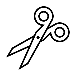 wir freuen uns, wenn Sie uns mit Ihrem Einverständnis Ihre Kontaktdaten hinterlassen. Die Daten dienen Ihrem sowie dem Schutz aller anderen Besucher des Gottesdienstes, da damit im Falle einer Infektion einzelner Personen mit dem Coronavirus Infektionsketten durch das Gesundheitsamt nachverfolgt werden können. ___________________________________________________
Name, Vorname___________________________________________________
Anschrift___________________________________________________
Telefonnummer___________________________________________________
Datum, Uhrzeit und Ort Ihres GottesdienstbesuchsDie Erhebung Ihrer Daten erfolgt auf Grundlage der rechtlichen Vorgabe gem. § 6 Abs. 1 lit. d) KDG i.V.m. § 3 CoronaSchVO mit Ihrem Einverständnis.Bitte beachten Sie, dass, sollten Sie uns Ihre Daten nicht zur Verfügung stellen wollen, eine Teilnahme am Gottesdienst leider nicht möglich ist.Ausführliche Informationen zum Datenschutz finden Sie auf einem Aushang im Eingangsbereich der Kirche (bitte anpassen).Liebe Gottesdienstbesucher,wir freuen uns, wenn Sie uns mit Ihrem Einverständnis Ihre Kontaktdaten hinterlassen. Die Daten dienen Ihrem sowie dem Schutz aller anderen Besucher des Gottesdienstes, da damit im Falle einer Infektion einzelner Personen mit dem Coronavirus Infektionsketten durch das Gesundheitsamt nachverfolgt werden können. ___________________________________________________
Name, Vorname___________________________________________________
Anschrift___________________________________________________
Telefonnummer___________________________________________________
Datum, Uhrzeit  und Ort Ihres GottesdienstbesuchsDie Erhebung Ihrer Daten erfolgt auf Grundlage der rechtlichen Vorgabe gem. § 6 Abs. 1 lit. d) KDG i.V.m. § 3 CoronaSchVO mit Ihrem Einverständnis.Bitte beachten Sie, dass, sollten Sie uns Ihre Daten nicht zur Verfügung stellen wollen, eine Teilnahme am Gottesdienst leider nicht möglich ist.Ausführliche Informationen zum Datenschutz finden Sie auf einem Aushang im Eingangsbereich der Kirche (bitte anpassen).